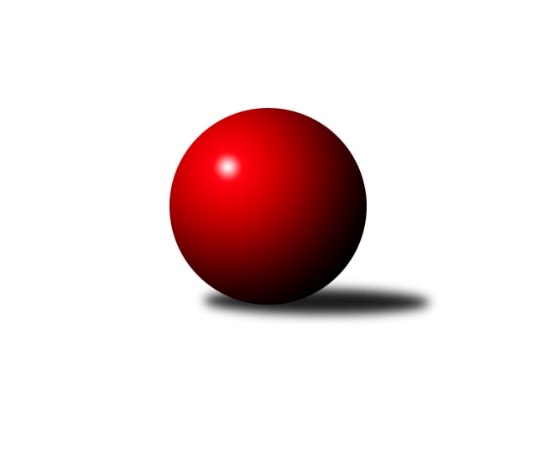 Č.14Ročník 2017/2018	18.6.2024 Meziokresní přebor-Bruntál, Opava 2017/2018Statistika 14. kolaTabulka družstev:		družstvo	záp	výh	rem	proh	skore	sety	průměr	body	plné	dorážka	chyby	1.	KK PEPINO Bruntál	14	11	0	3	95 : 37 	(77.0 : 35.0)	1638	22	1134	504	29.1	2.	TJ Jiskra Rýmařov ˝C˝	13	10	0	3	85 : 37 	(61.0 : 43.0)	1585	20	1116	469	32.2	3.	RSKK Raciborz	14	10	0	4	88 : 44 	(70.5 : 41.5)	1595	20	1126	469	33.1	4.	TJ Sokol Chvalíkovice ˝B˝	14	9	0	5	81 : 51 	(65.0 : 47.0)	1578	18	1119	459	33.4	5.	TJ Kovohutě Břidličná ˝C˝	14	9	0	5	69 : 63 	(53.0 : 59.0)	1567	18	1107	460	36.4	6.	TJ Kovohutě Břidličná ˝B˝	13	7	0	6	68 : 54 	(55.5 : 48.5)	1552	14	1104	448	38.3	7.	KK Minerva Opava ˝C˝	14	6	0	8	58 : 74 	(54.0 : 58.0)	1450	12	1048	403	43.1	8.	TJ Horní Benešov ˝E˝	14	5	0	9	56 : 76 	(56.5 : 55.5)	1538	10	1089	449	38.1	9.	TJ Opava ˝D˝	14	1	0	13	26 : 106 	(32.5 : 79.5)	1431	2	1026	405	54.4	10.	TJ Sokol Chvalikovice˝C˝	14	1	0	13	24 : 108 	(27.0 : 85.0)	1428	2	1047	381	53.6Tabulka doma:		družstvo	záp	výh	rem	proh	skore	sety	průměr	body	maximum	minimum	1.	RSKK Raciborz	7	6	0	1	53 : 13 	(42.0 : 14.0)	1558	12	1593	1518	2.	KK PEPINO Bruntál	7	6	0	1	51 : 15 	(42.5 : 13.5)	1553	12	1603	1507	3.	TJ Sokol Chvalíkovice ˝B˝	7	5	0	2	41 : 21 	(36.0 : 20.0)	1597	10	1673	1547	4.	TJ Kovohutě Břidličná ˝C˝	7	5	0	2	37 : 29 	(31.5 : 24.5)	1543	10	1559	1528	5.	TJ Jiskra Rýmařov ˝C˝	6	4	0	2	36 : 20 	(30.0 : 18.0)	1659	8	1719	1569	6.	TJ Kovohutě Břidličná ˝B˝	7	4	0	3	38 : 28 	(28.5 : 27.5)	1534	8	1587	1478	7.	KK Minerva Opava ˝C˝	7	4	0	3	34 : 32 	(32.5 : 23.5)	1598	8	1681	1530	8.	TJ Horní Benešov ˝E˝	7	4	0	3	31 : 35 	(32.0 : 24.0)	1646	8	1679	1585	9.	TJ Sokol Chvalikovice˝C˝	7	1	0	6	19 : 51 	(19.0 : 37.0)	1458	2	1528	1400	10.	TJ Opava ˝D˝	7	0	0	7	11 : 55 	(15.0 : 41.0)	1425	0	1483	1389Tabulka venku:		družstvo	záp	výh	rem	proh	skore	sety	průměr	body	maximum	minimum	1.	TJ Jiskra Rýmařov ˝C˝	7	6	0	1	49 : 17 	(31.0 : 25.0)	1573	12	1662	1416	2.	KK PEPINO Bruntál	7	5	0	2	44 : 22 	(34.5 : 21.5)	1652	10	1755	1525	3.	TJ Sokol Chvalíkovice ˝B˝	7	4	0	3	40 : 30 	(29.0 : 27.0)	1575	8	1771	1454	4.	RSKK Raciborz	7	4	0	3	35 : 31 	(28.5 : 27.5)	1601	8	1649	1554	5.	TJ Kovohutě Břidličná ˝C˝	7	4	0	3	32 : 34 	(21.5 : 34.5)	1571	8	1718	1470	6.	TJ Kovohutě Břidličná ˝B˝	6	3	0	3	30 : 26 	(27.0 : 21.0)	1553	6	1639	1459	7.	KK Minerva Opava ˝C˝	7	2	0	5	24 : 42 	(21.5 : 34.5)	1426	4	1537	1320	8.	TJ Horní Benešov ˝E˝	7	1	0	6	25 : 41 	(24.5 : 31.5)	1516	2	1564	1382	9.	TJ Opava ˝D˝	7	1	0	6	15 : 51 	(17.5 : 38.5)	1432	2	1505	1281	10.	TJ Sokol Chvalikovice˝C˝	7	0	0	7	5 : 57 	(8.0 : 48.0)	1423	0	1484	1266Tabulka podzimní části:		družstvo	záp	výh	rem	proh	skore	sety	průměr	body	doma	venku	1.	KK PEPINO Bruntál	9	7	0	2	57 : 25 	(48.0 : 24.0)	1614	14 	3 	0 	1 	4 	0 	1	2.	TJ Jiskra Rýmařov ˝C˝	9	7	0	2	55 : 27 	(41.5 : 30.5)	1564	14 	4 	0 	1 	3 	0 	1	3.	RSKK Raciborz	9	6	0	3	55 : 27 	(48.5 : 23.5)	1585	12 	4 	0 	1 	2 	0 	2	4.	TJ Sokol Chvalíkovice ˝B˝	9	6	0	3	49 : 33 	(38.0 : 34.0)	1540	12 	4 	0 	1 	2 	0 	2	5.	TJ Kovohutě Břidličná ˝C˝	9	6	0	3	44 : 38 	(33.0 : 39.0)	1587	12 	3 	0 	1 	3 	0 	2	6.	TJ Kovohutě Břidličná ˝B˝	9	4	0	5	42 : 40 	(37.5 : 34.5)	1571	8 	1 	0 	3 	3 	0 	2	7.	TJ Horní Benešov ˝E˝	9	4	0	5	37 : 45 	(41.5 : 30.5)	1550	8 	3 	0 	2 	1 	0 	3	8.	KK Minerva Opava ˝C˝	9	3	0	6	37 : 45 	(33.0 : 39.0)	1448	6 	3 	0 	1 	0 	0 	5	9.	TJ Opava ˝D˝	9	1	0	8	17 : 65 	(20.5 : 51.5)	1426	2 	0 	0 	5 	1 	0 	3	10.	TJ Sokol Chvalikovice˝C˝	9	1	0	8	17 : 65 	(18.5 : 53.5)	1426	2 	1 	0 	3 	0 	0 	5Tabulka jarní části:		družstvo	záp	výh	rem	proh	skore	sety	průměr	body	doma	venku	1.	KK PEPINO Bruntál	5	4	0	1	38 : 12 	(29.0 : 11.0)	1653	8 	3 	0 	0 	1 	0 	1 	2.	RSKK Raciborz	5	4	0	1	33 : 17 	(22.0 : 18.0)	1589	8 	2 	0 	0 	2 	0 	1 	3.	TJ Jiskra Rýmařov ˝C˝	4	3	0	1	30 : 10 	(19.5 : 12.5)	1638	6 	0 	0 	1 	3 	0 	0 	4.	TJ Sokol Chvalíkovice ˝B˝	5	3	0	2	32 : 18 	(27.0 : 13.0)	1627	6 	1 	0 	1 	2 	0 	1 	5.	TJ Kovohutě Břidličná ˝B˝	4	3	0	1	26 : 14 	(18.0 : 14.0)	1495	6 	3 	0 	0 	0 	0 	1 	6.	TJ Kovohutě Břidličná ˝C˝	5	3	0	2	25 : 25 	(20.0 : 20.0)	1508	6 	2 	0 	1 	1 	0 	1 	7.	KK Minerva Opava ˝C˝	5	3	0	2	21 : 29 	(21.0 : 19.0)	1518	6 	1 	0 	2 	2 	0 	0 	8.	TJ Horní Benešov ˝E˝	5	1	0	4	19 : 31 	(15.0 : 25.0)	1554	2 	1 	0 	1 	0 	0 	3 	9.	TJ Opava ˝D˝	5	0	0	5	9 : 41 	(12.0 : 28.0)	1430	0 	0 	0 	2 	0 	0 	3 	10.	TJ Sokol Chvalikovice˝C˝	5	0	0	5	7 : 43 	(8.5 : 31.5)	1441	0 	0 	0 	3 	0 	0 	2 Zisk bodů pro družstvo:		jméno hráče	družstvo	body	zápasy	v %	dílčí body	sety	v %	1.	Gabriela Beinhauerová 	KK Minerva Opava ˝C˝ 	24	/	13	(92%)		/		(%)	2.	Mariusz Gierczak 	RSKK Raciborz 	23	/	14	(82%)		/		(%)	3.	Josef Novotný 	KK PEPINO Bruntál 	20	/	11	(91%)		/		(%)	4.	Jan Mlčák 	KK PEPINO Bruntál 	20	/	12	(83%)		/		(%)	5.	Pavel Přikryl 	TJ Jiskra Rýmařov ˝C˝ 	20	/	13	(77%)		/		(%)	6.	Marek Hynar 	TJ Sokol Chvalíkovice ˝B˝ 	18	/	9	(100%)		/		(%)	7.	Tomáš Janalík 	KK PEPINO Bruntál 	18	/	11	(82%)		/		(%)	8.	Pavel Švan 	TJ Jiskra Rýmařov ˝C˝ 	18	/	12	(75%)		/		(%)	9.	Miroslav Langer 	TJ Jiskra Rýmařov ˝C˝ 	18	/	12	(75%)		/		(%)	10.	Miroslav Petřek st.	TJ Horní Benešov ˝E˝ 	16	/	13	(62%)		/		(%)	11.	Artur Tokarski 	RSKK Raciborz 	16	/	13	(62%)		/		(%)	12.	Krzysztof Wróblewski 	RSKK Raciborz 	16	/	14	(57%)		/		(%)	13.	Leoš Řepka ml. 	TJ Kovohutě Břidličná ˝B˝ 	14	/	9	(78%)		/		(%)	14.	Miroslav Smékal 	TJ Kovohutě Břidličná ˝C˝ 	14	/	10	(70%)		/		(%)	15.	David Beinhauer 	TJ Sokol Chvalíkovice ˝B˝ 	14	/	12	(58%)		/		(%)	16.	Stanislav Lichnovský 	TJ Jiskra Rýmařov ˝C˝ 	14	/	13	(54%)		/		(%)	17.	Otto Mückstein 	TJ Sokol Chvalíkovice ˝B˝ 	14	/	13	(54%)		/		(%)	18.	Ota Pidima 	TJ Kovohutě Břidličná ˝C˝ 	13	/	12	(54%)		/		(%)	19.	Jiří Večeřa 	TJ Kovohutě Břidličná ˝C˝ 	13	/	13	(50%)		/		(%)	20.	Lukáš Janalík 	KK PEPINO Bruntál 	12	/	8	(75%)		/		(%)	21.	Vladislav Kobelár 	TJ Opava ˝D˝ 	12	/	9	(67%)		/		(%)	22.	Anna Dosedělová 	TJ Kovohutě Břidličná ˝B˝ 	12	/	10	(60%)		/		(%)	23.	Jaroslav Zelinka 	TJ Kovohutě Břidličná ˝B˝ 	12	/	12	(50%)		/		(%)	24.	Pavel Veselka 	TJ Kovohutě Břidličná ˝C˝ 	12	/	12	(50%)		/		(%)	25.	Dalibor Krejčiřík 	TJ Sokol Chvalíkovice ˝B˝ 	12	/	13	(46%)		/		(%)	26.	Oldřich Tomečka 	KK Minerva Opava ˝C˝ 	10	/	6	(83%)		/		(%)	27.	Daniel Beinhauer 	TJ Sokol Chvalíkovice ˝B˝ 	10	/	9	(56%)		/		(%)	28.	Luděk Häusler 	TJ Kovohutě Břidličná ˝B˝ 	10	/	10	(50%)		/		(%)	29.	Josef Kočař 	TJ Kovohutě Břidličná ˝B˝ 	10	/	11	(45%)		/		(%)	30.	Radek Fischer 	KK Minerva Opava ˝C˝ 	10	/	13	(38%)		/		(%)	31.	Denis Vítek 	TJ Sokol Chvalikovice˝C˝ 	10	/	13	(38%)		/		(%)	32.	Roman Swaczyna 	TJ Horní Benešov ˝E˝ 	9	/	13	(35%)		/		(%)	33.	Petr Kozák 	TJ Horní Benešov ˝E˝ 	8	/	7	(57%)		/		(%)	34.	Eva Zdražilová 	TJ Horní Benešov ˝E˝ 	8	/	7	(57%)		/		(%)	35.	Slawomir Holynski 	RSKK Raciborz 	8	/	10	(40%)		/		(%)	36.	Stanislav Troják 	KK Minerva Opava ˝C˝ 	7	/	10	(35%)		/		(%)	37.	Jonas Műckstein 	TJ Sokol Chvalikovice˝C˝ 	7	/	11	(32%)		/		(%)	38.	Dariusz Jaszewski 	RSKK Raciborz 	6	/	3	(100%)		/		(%)	39.	Lenka Markusová 	TJ Opava ˝D˝ 	6	/	9	(33%)		/		(%)	40.	Robert Kučerka 	TJ Horní Benešov ˝E˝ 	4	/	5	(40%)		/		(%)	41.	Martin Švrčina 	TJ Horní Benešov ˝E˝ 	4	/	6	(33%)		/		(%)	42.	Ladislav Stárek st. 	TJ Kovohutě Břidličná ˝C˝ 	4	/	8	(25%)		/		(%)	43.	Patrik Kostka 	TJ Sokol Chvalikovice˝C˝ 	4	/	12	(17%)		/		(%)	44.	Pavel Jašek 	TJ Opava ˝D˝ 	3	/	3	(50%)		/		(%)	45.	Richard Janalík 	KK PEPINO Bruntál 	3	/	6	(25%)		/		(%)	46.	Ryszard Grygiel 	RSKK Raciborz 	2	/	1	(100%)		/		(%)	47.	Cezary Koczorski 	RSKK Raciborz 	2	/	1	(100%)		/		(%)	48.	Josef Klapetek 	TJ Opava ˝D˝ 	2	/	1	(100%)		/		(%)	49.	Přemysl Janalík 	KK PEPINO Bruntál 	2	/	2	(50%)		/		(%)	50.	František Ocelák 	KK PEPINO Bruntál 	2	/	4	(25%)		/		(%)	51.	Vilibald Marker 	TJ Opava ˝D˝ 	2	/	9	(11%)		/		(%)	52.	Roman Škrobánek 	TJ Opava ˝D˝ 	2	/	9	(11%)		/		(%)	53.	Zuzana Šafránková 	KK Minerva Opava ˝C˝ 	2	/	10	(10%)		/		(%)	54.	Jiří Procházka 	TJ Kovohutě Břidličná ˝C˝ 	0	/	1	(0%)		/		(%)	55.	Karel Michalka 	TJ Opava ˝D˝ 	0	/	1	(0%)		/		(%)	56.	Marek Hrbáč 	TJ Sokol Chvalikovice˝C˝ 	0	/	1	(0%)		/		(%)	57.	Martin Kaduk 	KK PEPINO Bruntál 	0	/	2	(0%)		/		(%)	58.	Luděk Bambušek 	TJ Jiskra Rýmařov ˝C˝ 	0	/	2	(0%)		/		(%)	59.	Lenka Hrnčířová 	KK Minerva Opava ˝C˝ 	0	/	2	(0%)		/		(%)	60.	Jiří Novák 	TJ Opava ˝D˝ 	0	/	4	(0%)		/		(%)	61.	Jakub Nosek 	TJ Sokol Chvalikovice˝C˝ 	0	/	4	(0%)		/		(%)	62.	Lukáš Zahumenský 	TJ Horní Benešov ˝E˝ 	0	/	5	(0%)		/		(%)	63.	Markéta Jašková 	TJ Opava ˝D˝ 	0	/	5	(0%)		/		(%)	64.	Petr Bracek. 	TJ Opava ˝D˝ 	0	/	6	(0%)		/		(%)	65.	Dominik Žiga 	TJ Sokol Chvalikovice˝C˝ 	0	/	9	(0%)		/		(%)Průměry na kuželnách:		kuželna	průměr	plné	dorážka	chyby	výkon na hráče	1.	 Horní Benešov, 1-4	1645	1150	494	36.6	(411.3)	2.	KK Jiskra Rýmařov, 1-4	1611	1143	468	37.1	(402.8)	3.	Minerva Opava, 1-2	1588	1125	462	37.4	(397.0)	4.	TJ Kovohutě Břidličná, 1-2	1526	1083	442	35.7	(381.6)	5.	TJ Sokol Chvalíkovice, 1-2	1526	1080	445	38.3	(381.6)	6.	KK Pepino Bruntál, 1-2	1497	1061	435	38.0	(374.3)	7.	RSKK Raciborz, 1-4	1491	1069	422	43.7	(372.8)	8.	TJ Opava, 1-4	1490	1070	420	51.6	(372.6)Nejlepší výkony na kuželnách: Horní Benešov, 1-4TJ Sokol Chvalíkovice ˝B˝	1771	11. kolo	Otto Mückstein 	TJ Sokol Chvalíkovice ˝B˝	460	11. koloKK PEPINO Bruntál	1755	8. kolo	Lukáš Janalík 	KK PEPINO Bruntál	459	8. koloTJ Horní Benešov ˝E˝	1679	3. kolo	Petr Kozák 	TJ Horní Benešov ˝E˝	459	4. koloTJ Horní Benešov ˝E˝	1668	1. kolo	Tomáš Janalík 	KK PEPINO Bruntál	457	8. koloTJ Horní Benešov ˝E˝	1660	11. kolo	Petr Kozák 	TJ Horní Benešov ˝E˝	446	3. koloTJ Horní Benešov ˝E˝	1657	4. kolo	Petr Kozák 	TJ Horní Benešov ˝E˝	443	8. koloTJ Jiskra Rýmařov ˝C˝	1651	6. kolo	Marek Hynar 	TJ Sokol Chvalíkovice ˝B˝	441	11. koloTJ Horní Benešov ˝E˝	1644	8. kolo	Eva Zdražilová 	TJ Horní Benešov ˝E˝	441	3. koloTJ Kovohutě Břidličná ˝B˝	1639	1. kolo	Daniel Beinhauer 	TJ Sokol Chvalíkovice ˝B˝	439	11. koloTJ Horní Benešov ˝E˝	1628	6. kolo	Robert Kučerka 	TJ Horní Benešov ˝E˝	435	14. koloKK Jiskra Rýmařov, 1-4TJ Jiskra Rýmařov ˝C˝	1719	1. kolo	Stanislav Lichnovský 	TJ Jiskra Rýmařov ˝C˝	462	11. koloTJ Kovohutě Břidličná ˝C˝	1718	9. kolo	Pavel Švan 	TJ Jiskra Rýmařov ˝C˝	454	1. koloTJ Jiskra Rýmařov ˝C˝	1715	9. kolo	Lukáš Janalík 	KK PEPINO Bruntál	447	11. koloKK PEPINO Bruntál	1686	11. kolo	Jiří Večeřa 	TJ Kovohutě Břidličná ˝C˝	440	9. koloTJ Jiskra Rýmařov ˝C˝	1663	5. kolo	Pavel Přikryl 	TJ Jiskra Rýmařov ˝C˝	438	9. koloTJ Jiskra Rýmařov ˝C˝	1656	7. kolo	Dalibor Krejčiřík 	TJ Sokol Chvalíkovice ˝B˝	437	5. koloRSKK Raciborz	1649	7. kolo	Pavel Veselka 	TJ Kovohutě Břidličná ˝C˝	437	9. koloTJ Jiskra Rýmařov ˝C˝	1632	11. kolo	Mariusz Gierczak 	RSKK Raciborz	436	7. koloTJ Jiskra Rýmařov ˝C˝	1569	3. kolo	Stanislav Lichnovský 	TJ Jiskra Rýmařov ˝C˝	435	9. koloTJ Sokol Chvalíkovice ˝B˝	1563	5. kolo	Ota Pidima 	TJ Kovohutě Břidličná ˝C˝	434	9. koloMinerva Opava, 1-2KK PEPINO Bruntál	1689	14. kolo	Gabriela Beinhauerová 	KK Minerva Opava ˝C˝	450	2. koloKK Minerva Opava ˝C˝	1681	14. kolo	Radek Fischer 	KK Minerva Opava ˝C˝	449	14. koloKK Minerva Opava ˝C˝	1664	2. kolo	Tomáš Janalík 	KK PEPINO Bruntál	447	14. koloTJ Jiskra Rýmařov ˝C˝	1662	12. kolo	Gabriela Beinhauerová 	KK Minerva Opava ˝C˝	438	10. koloRSKK Raciborz	1626	10. kolo	Pavel Švan 	TJ Jiskra Rýmařov ˝C˝	433	12. koloKK Minerva Opava ˝C˝	1609	9. kolo	Oldřich Tomečka 	KK Minerva Opava ˝C˝	427	14. koloKK Minerva Opava ˝C˝	1576	4. kolo	Pavel Přikryl 	TJ Jiskra Rýmařov ˝C˝	427	12. koloKK Minerva Opava ˝C˝	1574	10. kolo	Gabriela Beinhauerová 	KK Minerva Opava ˝C˝	427	9. koloTJ Horní Benešov ˝E˝	1564	9. kolo	Mariusz Gierczak 	RSKK Raciborz	426	10. koloKK Minerva Opava ˝C˝	1549	12. kolo	Gabriela Beinhauerová 	KK Minerva Opava ˝C˝	426	14. koloTJ Kovohutě Břidličná, 1-2KK PEPINO Bruntál	1607	4. kolo	Leoš Řepka ml. 	TJ Kovohutě Břidličná ˝B˝	444	10. koloTJ Kovohutě Břidličná ˝B˝	1587	14. kolo	Petr Kozák 	TJ Horní Benešov ˝E˝	441	10. koloTJ Kovohutě Břidličná ˝B˝	1586	6. kolo	Ota Pidima 	TJ Kovohutě Břidličná ˝C˝	434	10. koloRSKK Raciborz	1574	14. kolo	Ota Pidima 	TJ Kovohutě Břidličná ˝C˝	430	8. koloTJ Sokol Chvalíkovice ˝B˝	1571	9. kolo	Miroslav Smékal 	TJ Kovohutě Břidličná ˝C˝	422	14. koloTJ Kovohutě Břidličná ˝C˝	1559	10. kolo	Leoš Řepka ml. 	TJ Kovohutě Břidličná ˝B˝	418	6. koloTJ Jiskra Rýmařov ˝C˝	1559	4. kolo	Ota Pidima 	TJ Kovohutě Břidličná ˝C˝	417	14. koloTJ Kovohutě Břidličná ˝C˝	1556	12. kolo	Mariusz Gierczak 	RSKK Raciborz	417	14. koloRSKK Raciborz	1554	2. kolo	Leoš Řepka ml. 	TJ Kovohutě Břidličná ˝B˝	417	14. koloTJ Kovohutě Břidličná ˝C˝	1545	8. kolo	Dalibor Krejčiřík 	TJ Sokol Chvalíkovice ˝B˝	416	9. koloTJ Sokol Chvalíkovice, 1-2TJ Sokol Chvalíkovice ˝B˝	1673	6. kolo	Mariusz Gierczak 	RSKK Raciborz	442	12. koloTJ Jiskra Rýmařov ˝C˝	1630	10. kolo	Dalibor Krejčiřík 	TJ Sokol Chvalíkovice ˝B˝	434	12. koloTJ Sokol Chvalíkovice ˝B˝	1627	12. kolo	Stanislav Lichnovský 	TJ Jiskra Rýmařov ˝C˝	428	10. koloRSKK Raciborz	1608	12. kolo	Otto Mückstein 	TJ Sokol Chvalíkovice ˝B˝	426	8. koloTJ Jiskra Rýmařov ˝C˝	1607	14. kolo	Marek Hynar 	TJ Sokol Chvalíkovice ˝B˝	423	8. koloTJ Sokol Chvalíkovice ˝B˝	1605	14. kolo	Marek Hynar 	TJ Sokol Chvalíkovice ˝B˝	422	14. koloTJ Sokol Chvalíkovice ˝B˝	1587	8. kolo	David Beinhauer 	TJ Sokol Chvalíkovice ˝B˝	422	6. koloTJ Kovohutě Břidličná ˝C˝	1575	1. kolo	Pavel Přikryl 	TJ Jiskra Rýmařov ˝C˝	422	14. koloTJ Sokol Chvalíkovice ˝B˝	1573	1. kolo	Daniel Beinhauer 	TJ Sokol Chvalíkovice ˝B˝	422	6. koloTJ Sokol Chvalíkovice ˝B˝	1566	2. kolo	Eva Zdražilová 	TJ Horní Benešov ˝E˝	421	2. koloKK Pepino Bruntál, 1-2KK PEPINO Bruntál	1603	13. kolo	Lukáš Janalík 	KK PEPINO Bruntál	441	12. koloKK PEPINO Bruntál	1602	12. kolo	Lukáš Janalík 	KK PEPINO Bruntál	439	13. koloRSKK Raciborz	1599	9. kolo	Denis Vítek 	TJ Sokol Chvalikovice˝C˝	429	12. koloKK PEPINO Bruntál	1579	7. kolo	Josef Novotný 	KK PEPINO Bruntál	423	13. koloKK PEPINO Bruntál	1544	10. kolo	Tomáš Janalík 	KK PEPINO Bruntál	422	9. koloKK PEPINO Bruntál	1525	2. kolo	Artur Tokarski 	RSKK Raciborz	418	9. koloKK PEPINO Bruntál	1513	9. kolo	Krzysztof Wróblewski 	RSKK Raciborz	417	9. koloKK PEPINO Bruntál	1507	5. kolo	Tomáš Janalík 	KK PEPINO Bruntál	416	10. koloTJ Kovohutě Břidličná ˝C˝	1487	13. kolo	Tomáš Janalík 	KK PEPINO Bruntál	409	12. koloTJ Sokol Chvalikovice˝C˝	1457	12. kolo	Lukáš Janalík 	KK PEPINO Bruntál	407	2. koloRSKK Raciborz, 1-4RSKK Raciborz	1593	5. kolo	Mariusz Gierczak 	RSKK Raciborz	433	6. koloRSKK Raciborz	1578	13. kolo	Marek Hynar 	TJ Sokol Chvalíkovice ˝B˝	428	3. koloRSKK Raciborz	1571	8. kolo	Mariusz Gierczak 	RSKK Raciborz	425	13. koloRSKK Raciborz	1568	6. kolo	Mariusz Gierczak 	RSKK Raciborz	423	5. koloRSKK Raciborz	1560	1. kolo	Gabriela Beinhauerová 	KK Minerva Opava ˝C˝	423	1. koloTJ Horní Benešov ˝E˝	1526	13. kolo	Petr Kozák 	TJ Horní Benešov ˝E˝	422	13. koloTJ Sokol Chvalíkovice ˝B˝	1524	3. kolo	Krzysztof Wróblewski 	RSKK Raciborz	418	1. koloRSKK Raciborz	1520	3. kolo	Robert Kučerka 	TJ Horní Benešov ˝E˝	415	13. koloRSKK Raciborz	1518	11. kolo	Krzysztof Wróblewski 	RSKK Raciborz	408	8. koloTJ Kovohutě Břidličná ˝C˝	1470	5. kolo	Artur Tokarski 	RSKK Raciborz	405	5. koloTJ Opava, 1-4KK PEPINO Bruntál	1662	1. kolo	Jaroslav Zelinka 	TJ Kovohutě Břidličná ˝B˝	448	3. koloTJ Kovohutě Břidličná ˝C˝	1593	7. kolo	Richard Janalík 	KK PEPINO Bruntál	443	1. koloTJ Kovohutě Břidličná ˝B˝	1593	3. kolo	Marek Hynar 	TJ Sokol Chvalíkovice ˝B˝	430	13. koloTJ Sokol Chvalíkovice ˝B˝	1590	13. kolo	Vladislav Kobelár 	TJ Opava ˝D˝	427	1. koloTJ Jiskra Rýmařov ˝C˝	1529	8. kolo	Přemysl Janalík 	KK PEPINO Bruntál	422	1. koloTJ Horní Benešov ˝E˝	1506	5. kolo	Vladislav Kobelár 	TJ Opava ˝D˝	415	8. koloTJ Opava ˝D˝	1483	7. kolo	Anna Dosedělová 	TJ Kovohutě Břidličná ˝B˝	415	3. koloTJ Opava ˝D˝	1479	1. kolo	Otto Mückstein 	TJ Sokol Chvalíkovice ˝B˝	414	13. koloKK Minerva Opava ˝C˝	1417	11. kolo	Vladislav Kobelár 	TJ Opava ˝D˝	414	5. koloTJ Opava ˝D˝	1414	5. kolo	Roman Swaczyna 	TJ Horní Benešov ˝E˝	411	5. koloČetnost výsledků:	8.0 : 2.0	17x	7.0 : 3.0	1x	6.0 : 4.0	9x	6.0 : 0.0	2x	5.0 : 1.0	4x	4.0 : 6.0	8x	4.0 : 2.0	1x	3.0 : 7.0	2x	2.0 : 8.0	11x	2.0 : 4.0	2x	10.0 : 0.0	6x	1.0 : 9.0	1x	1.0 : 5.0	1x	0.0 : 10.0	5x